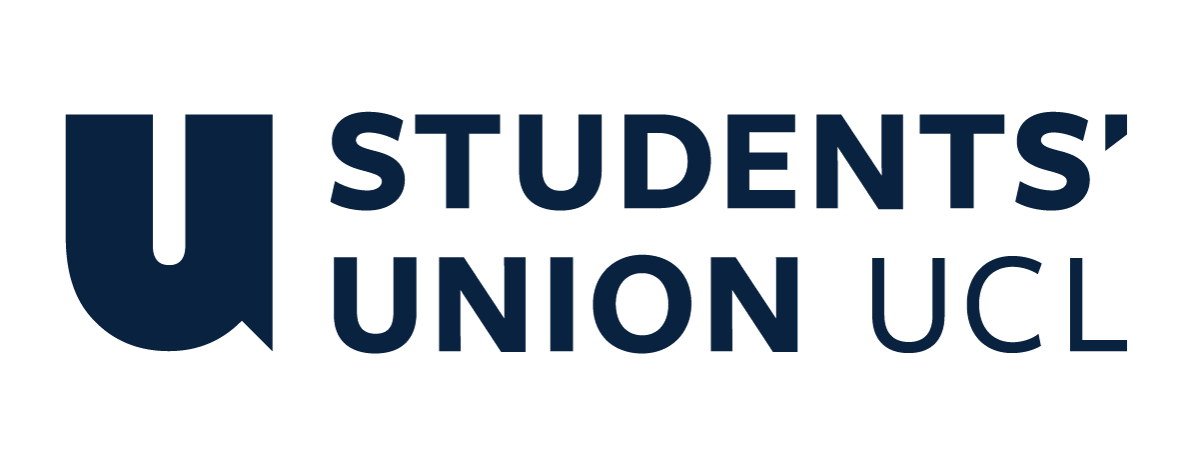 The Constitution of Students’ Union UCL Cancer Charities Alliance SocietyNameThe name of the club/society shall be Students’ Union UCL Cancer Charities Alliance Society.The club/society shall be affiliated to Students’ Union UCL.Statement of IntentThe constitution, regulations, management and conduct of the club/society shall abide by all Students’ Union UCL policy, and shall be bound by the Students’ Union UCL Memorandum & Articles of Association, Byelaws, Club and Society Regulations and the club and society procedures and guidance – laid out in the ‘how to guides’.The club/society stresses that it abides by Students’ Union UCL Equal Opportunities Policies, and that club/society regulations pertaining to membership of the club/society or election to the club/society shall not contravene this policy.The Club and Society Regulations can be found on the following webpage: http://studentsunionucl.org/content/president-and-treasurer-hub/rules-and-regulations.The Society CommitteePresidentThe president’s primary role is laid out in section 5.7 of the Club and Society Regulations.External communicationsOrganise overall plan for the yearSupport the rest of the committeeTreasurerThe treasurer’s primary role is laid out in section 5.8 of the Club and Society Regulations.Welfare OfficerThe welfare officer’s primary role is laid out in section 5.9 of the Club and Society Regulations.Additional Committee Members Events OfficerSupport the president and committee in organising events, lead the events team who will support the officer with organising and planning events Publicity OfficerSupport the Events officer and team in planning and publicising events, support all teams and the president and wider committee with the monthly newsletter Medical OfficerActs as a key touchpoint between the CCA and UCL Medical School, Supports the education of both medical and non-medical students on issues related to cancer, being creative and trying to find ways to collaborate with either institution and their staff and student bodyCancer Institute RepresentativeActs as a key touchpoint between the CCA and Cancer Institute, supports the education of both medical and non-medical students on issues related to cancer, being creative and trying to find ways to collaborate with either institution and their staff and student bodyAcademic Officer Leads the academic team to hold educational events such as lectures, conferences and campaignsVolunteering OfficerFinds volunteering opportunities related to cancer, public health and caring for society members to get involved with, supports the president with reaching out to charities and other external groups to further the aims of the society Campaigns Officer Lead the Campaigns team in engaging with policy groups and campaigning for early diagnosis, intervention and better-quality treatment for cancer patientsSupport the president on different cancer awareness campaigns and think of ways to engage with the UCL student body to promote the effectiveness of such campaigns Freshers RepresentativeCoordinate with other officers to organise academic, volunteering and fundraising eventsSupport freshers or anyone new to the society by organising events which increase their sense of belonging to the societyActs as a touchpoint between freshers and the society and delivers their opinions to the committeeManagement of the club/society shall be vested in the club/society committee which will endeavour to meet regularly during term time (excluding UCL reading weeks) to organise and evaluate club/society activities.The committee members shall perform the roles as described in section 5 of the Students’ Union UCL Club and Society Regulations.Committee members are elected to represent the interests and well-being of club/society members and are accountable to their members. If club/society members are not satisfied by the performance of their representative officers they may call for a motion of no-confidence in line with the Students’ Union UCL Club and Society Regulations.Terms, Aims and ObjectivesThe club/society shall hold the following as its aims and objectives.The club/society shall strive to fulfil these aims and objectives in the course of the academic year as its commitment to its membership.The core activities of the club/society shall be: Raising awareness of cancer generally on campus and focusing on specific cancers by working with relevant charities, departments at UCL, and society members.Fundraise for different cancer, carer and mental health and wellbeing-related charities.Campaign for change and improvements in cancer diagnosis, treatment, prevention, patient experience, aimed at improving the lives of all those affected by cancer, e.g. patients, families, friends etc.Engage in volunteering activities to support those affected by cancer, and activities aimed at promoting mental health and wellbeing.Educate students from all backgrounds about different issues surrounding cancer, such as treatment, diagnosis, patient experience, policy, and support available to those affected by cancer.Create a strong community of students who work together to fight cancer at UCL, to be achieved via regular social events, campaigning, educating, volunteering, and supporting those who may be affected, or want to help those who are affected by cancer. In addition, the club/society shall also strive to organise other activities for its members where possible: This constitution shall be binding on the club/society officers, and shall only be altered by consent of two-thirds majority of the full members present at a club/society general meeting. The Activities Zone shall approve any such alterations. This constitution has been approved and accepted as the Constitution for the Students’ Union UCL Cancer Charities Alliance Society. By signing this document the president and treasurer have declared that they have read and abide by the Students’ Union UCL Club and Society Regulations.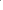 President name:Maja Barbara BronowskaPresident signature: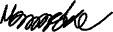 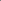 Date:26.06.2021Treasurer name:Jamie WongTreasurer signature: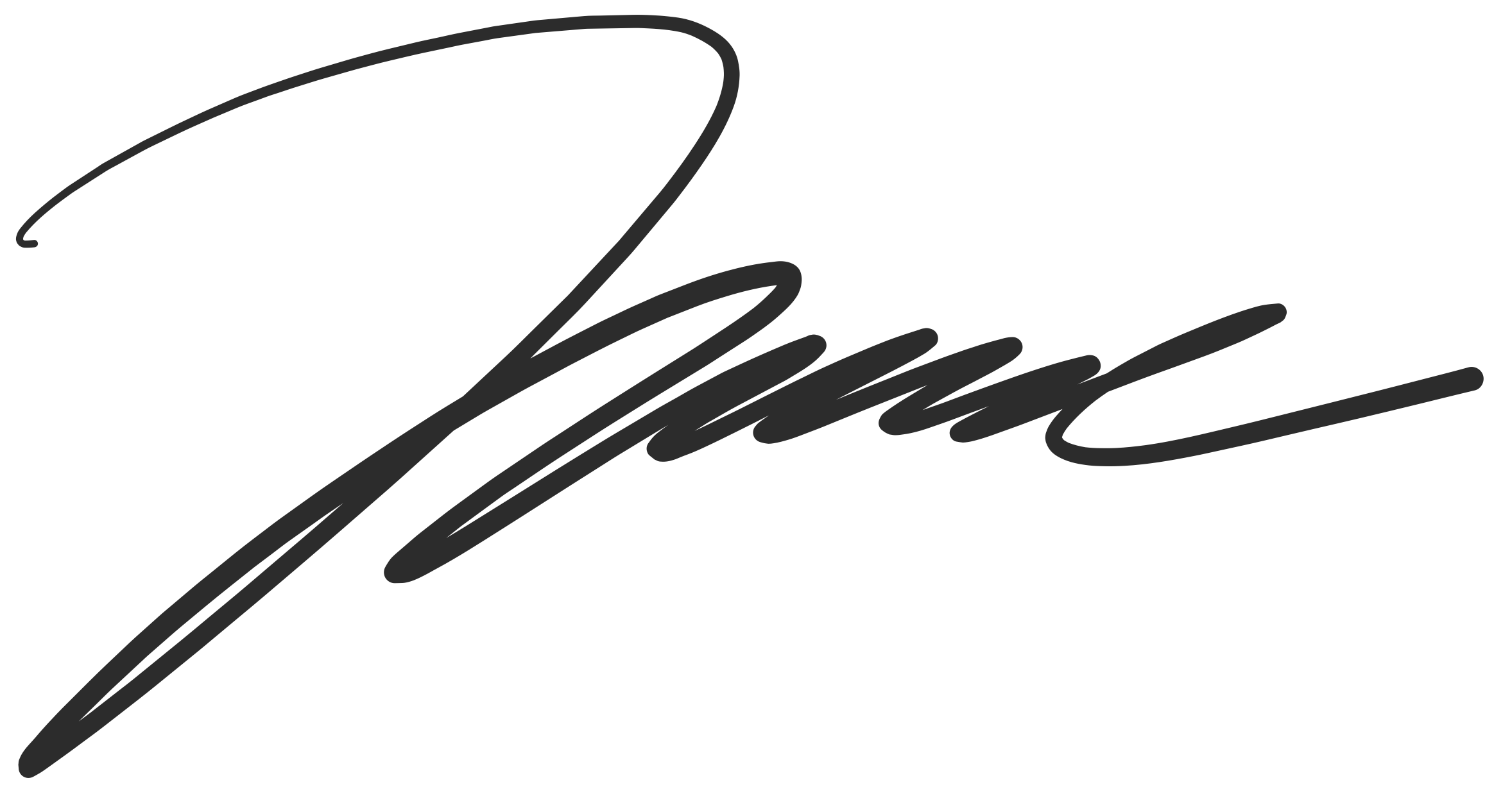 Date:26.06.2021